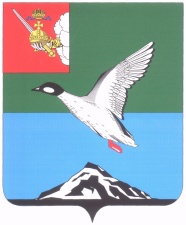 АДМИНИСТРАЦИЯ ЧЕРЕПОВЕЦКОГО МУНИЦИПАЛЬНОГО РАЙОНА П О С Т А Н О В Л Е Н И Еот 19.07.2016 									         № 1064г. ЧереповецО внесении изменений в постановление администрации районаот 27.08.2014 № 2344 «О комиссии по соблюдению требованийк служебному поведению муниципальных служащих администрации Череповецкого муниципального района и урегулированию конфликта интересов»В соответствии с Указом Президента Российской Федерации                                 от 22.12.2015 № 650 «О порядке сообщения лицами, замещающими отдельные государственные должности Российской Федерации, должности федеральной государственной службы, и иными лицами о возникновении личной заинтересованности при исполнении должностных обязанностей, которая приводит или может привести к конфликту интересов, и о внесении изменений в некоторые акты Президента Российской Федерации» и законом Вологодской области от 09.10.2007 № 1663-ОЗ «О регулировании некоторых вопросов муниципальной службы в Вологодской области»ПОСТАНОВЛЯЮ:1. Внести в постановление администрации района от 27.08.2014 № 2344 «О комиссии по соблюдению требований к служебному поведению муниципальных служащих администрации Череповецкого муниципального района и урегулированию конфликта интересов» следующие изменения:1) в дате постановления цифры «27.08.2014» заменить цифрами «28.08.2014»;2) пункт 4 дополнить словами «, за исключением пункта 2.»;3) в Положении о комиссии по соблюдению требований к служебному поведению муниципальных служащих администрации Череповецкого муниципального района и урегулированию конфликта интересов:абзац первый пункта 5 изложить в следующей редакции:«5. Комиссия в количестве 8 человек образуется постановлением администрации района. Указанным нормативным правовым актом утверждается состав комиссии.»;пункт 6 изложить в следующей редакции:«6. В состав комиссии входят:а) руководитель аппарата администрации района (председатель комиссии);б) представители экспертно-правового управления администрации района и отдела муниципальной службы, кадров и защиты информации администрации района;в) представитель органа исполнительной государственной власти области, являющегося органом по профилактике коррупционных и иных правонарушений;г) представители научных организаций и образовательных учреждений среднего, высшего и дополнительного профессионального образования, деятельность которых связана с муниципальной службой.»; подпункт «а» пункта 7 изложить в следующей редакции:«а) представители общественного совета, образованного при органе местного самоуправления в соответствии с частью 3 статьи 13 Федерального закона от 21 июля 2014 года № 212-ФЗ «Об основах общественного контроля в Российской Федерации;»;подпункт «б» пункта 14 дополнить абзацем следующего содержания:«уведомление муниципального служащего о возникновении личной заинтересованности при исполнении должностных обязанностей, которая приводит или может привести к конфликту интересов;»;в пункте 16 четвертое предложение исключить;в пункте 18 второе предложение исключить;дополнить  пунктами 18.1, 18.2 следующего содержания:«18.1. Уведомление, указанное в абзаце четвертом подпункта «б» пункта 14 настоящего Положения, рассматривается отделом муниципальной службы, кадров и защиты информации администрации района, который осуществляет подготовку мотивированного заключения по результатам рассмотрения уведомления.18.2. При подготовке мотивированного заключения по результатам рассмотрения уведомления, указанного в абзаце четвертом подпункта «б» пункта 14 настоящего Положения, должностные лица отдела муниципальной службы, кадров и защиты информации администрации района имеют право проводить собеседование с муниципальным служащим, представившим уведомление, получать от него письменные пояснения, направлять                          в установленном порядке запросы в государственные органы, органы местного самоуправления и заинтересованные организации. Уведомление,                   а также заключения и другие материалы представляются председателю комиссии в течение 45 дней со дня поступления уведомления. Указанный срок может быть продлен, но не более чем на 30 дней.»;подпункт «а» пункта 19 изложить в следующей редакции:«а) в 10-дневный срок назначает дату заседания комиссии. При этом дата заседания комиссии не может быть назначена позднее 20 дней со дня поступления указанной информации, за исключением случаев, предусмотренных пунктами 20 и 21 настоящего Положения;»в пункте 20 слова «заявления, указанного в абзаце третьем» заменить словами «заявлений, указанных в абзацах третьем и четвертом»;пункт 22 изложить в следующей редакции:«22. Заседание комиссии проводится, как правило, в присутствии муниципального служащего, в отношении которого рассматривается вопрос о соблюдении требований к служебному поведению и (или) требований об урегулировании конфликта интересов, или гражданина, замещавшего должность муниципальной службы в администрации района. О намерении лично присутствовать на заседании комиссии муниципальный служащий или гражданин указывает в обращении, заявлении или уведомлении, представляемых в соответствии с подпунктом «б» пункта 14 настоящего Положения.»;дополнить пунктом 22.1 следующего содержания:«22.1. Заседания комиссии могут проводиться в отсутствие муниципального служащего или гражданина в случае:а) если в обращении, заявлении или уведомлении, предусмотренных подпунктом «б» пункта 14 настоящего Положения, не содержится указания о намерении муниципального служащего или гражданина лично присутствовать на заседании комиссии;б) если муниципальный служащий или гражданин, намеревающиеся лично присутствовать на заседании комиссии и надлежащим образом извещенные о времени и месте его проведения, не явились на заседание комиссии.»;дополнить пунктом 28.1 следующего содержания:«28.1. По итогам рассмотрения вопроса, указанного в абзаце четвертом подпункта «б» пункта 14 настоящего Положения, комиссия принимает одно из следующих решений:а) признать, что при исполнении муниципальным служащим должностных обязанностей конфликт интересов отсутствует;б) признать, что при исполнении муниципальным служащим должностных обязанностей личная заинтересованность приводит или может привести к конфликту интересов. В этом случае комиссия рекомендует муниципальному служащему и (или) главе района принять меры по урегулированию конфликта интересов или по недопущению его возникновения;в) признать, что муниципальный служащий не соблюдал требования об урегулировании конфликта интересов. В этом случае комиссия рекомендует главе района применить к муниципальному служащему конкретную меру ответственности.»;пункт 30 изложить в следующей редакции:«30. По итогам рассмотрения вопросов, предусмотренных подпунктами «а», «б», «в», «г» и «д» настоящего Положения, и при наличии к тому оснований комиссия может принять иное решение, чем это предусмотрено пунктами 25, 26, 27, 28, 28.1, 29, 31 настоящего Положения. Основания                     и мотивы принятия такого решения должны быть отражены в протоколе заседания комиссии.»;в пункте 38 слова «3-дневный срок» заменить словами «7-дневный срок».3. Начальнику отдела муниципальной службы, кадров и защиты информации администрации района Зябловой Е.С. довести данное постановление до сведения муниципальных служащих под подпись.4. Рекомендовать органам местного самоуправления сельских поселений Череповецкого муниципального района внести соответствующие изменения в положения о комиссиях по соблюдению требований к служебному поведению муниципальных служащих и урегулированию конфликта интересов.5. Признать утратившими силу подпункты «б» и «в» пункта 1 постановления администрации района от 13.04.2015 № 843 «О внесении изменений в постановление администрации района от 27.08.2014 № 2344                    «О комиссии по соблюдению требований к служебному муниципальных служащих администрации Череповецкого муниципального района                           и урегулированию конфликта интересов».6. Контроль за исполнением постановления возложить на руководителя аппарата администрации района В.И.Васильева.7. Постановление подлежит опубликованию в газете «Сельская новь»       и размещению на официальном сайте Череповецкого муниципального района в информационно-телекоммуникационной сети Интернет.По поручению главы районазаместитель главы районапо социальным вопросам 						     А.В.Прокофьев 